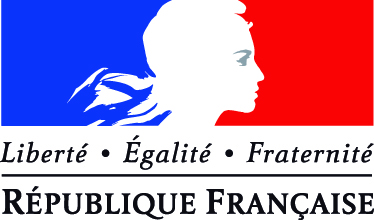 Nom :Prénom :  Date de naissance :Numen :  Discipline :  Corps :Titulaire du 	CAPPEI		Année : 		ou		2 CA-SH		Année :Établissement (nom – coordonnées) : Intitulé du module choisi :Identifiant national :Précisions permettant de justifier que vous répondez aux pré-requis du module concerné (rubrique « public concerné ») :  Je m’engage à assister à la totalité du module ci-dessus, qui aura lieu :          du 		 au 		  à 			Signature du candidat :Avis de l’IA-DASEN (pour les enseignants du 1er degré) ou du chef d’établissement (pour les enseignants du 2nd degré) 		 favorable réservé  défavorable(cachet – signature)					CANDIDATURE AUX MODULES DE FORMATION D’INITIATIVE NATIONALE(à retourner votre IEN de circonscription  avant le 13 juillet  2018Joindre une lettre de motivation)